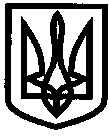 УКРАЇНАІЗЮМСЬКА ГІМНАЗІЯ №3 ІЗЮМСЬКОЇ МІСЬКОЇ РАДИХАРКІВСЬКОЇ ОБЛАСТІНАКАЗ31.03.2020											№ 79Відповідно до статті 29 Закону України «Про захист населення від інфекційних хвороб», Постанови Кабінету Міністрів України від 25 березня 2020 р. № 239, розпорядження Ізюмського міського голови від 27.03.2020 р. № 051, наказу управління освіти Ізюмської міської ради Харківської області від 31.03.2020 №120 «Про внесення змін до наказу управління освіти від 12.03.2020 №94», з метою запобігання ситуації щодо поширенню  коронавірусу COVID-19 НАКАЗУЮ:1.Внести зміни до пункту 1 наказу по Ізюмській гімназії №3 від 12.03.2020 №72 «Про призупинення освітнього процесу в  Ізюмській гімназії №3 з 13.03.20 по 02.04.20 р.», виклавши його у новій редакції:«Призупинити освітній процес в Ізюмській гімназії №3 з 13 березня до 24 квітня 2020 р., заборонивши відвідування гімназії її здобувачами; проведення всіх масових заходів».2. Контроль за виконанням цього наказу залишаю за собою.Директор Ізюмської гімназії №3   оригінал підписано   Ю.ОЛЬХОВСЬКАПро внесення змін до наказу по Ізюмській гімназії №3 від 13.03.2020 № 72 «Про призупинення освітньогопроцесу в Ізюмській гімназії №3 з 13.03.20 по 02.04.20»